REQUERIMENTO Nº 607/2018Requer informações quanto a finalização das obras do piscinão do Bairro São Fernando. Senhor Presidente,Senhores Vereadores, CONSIDERANDO que trata-se de uma obra idealizada para conter enchentes, a solução ideal aos moradores próximos, obra que começou em janeiro de 2015, com termino previsto para 27 de fevereiro de 2017; CONSIDERANDO que o projeto conta com um campo de futebol e dois minicampos no espaço que será utilizado também como piscinão em dias de chuva, quadra de malha, pista de bicicross, pista de caminhadas, ecoponto municipal, academia ao ar livre, sanitários, bebedouros, lixeiras, calçadas revitalizadas, paisagismo urbanístico e iluminação em LED, num investimento de R$ 532.000,00 (quinhentos e trinta e dois mil reais) oriundos de verba federal;CONSIDERANDO que moradores percebem movimentação de tratores, maquinas e serviços de topografia e se entusiasmaram acreditando na finalização das obras.CONSIDERANDO a Emenda Parlamentar do Deputado do Partido Verde José Luiz de França Penna, com previsão de inicio e término de obra, que conforme paragrafo acima  já se expirou;REQUEIRO que, nos termos do Art. 10, Inciso X, da Lei Orgânica do município de Santa Bárbara d’Oeste, combinado com o Art. 63, Inciso IX, do mesmo diploma legal, seja oficiado o Excelentíssimo Senhor Prefeito Municipal para que encaminhe a esta Casa de Leis as seguintes informações: 1º) Qual o prazo para execução e finalização das obras do “piscinão” do São Fernando?REQUERIMENTO Nº 607/2018 - pg. 02/022º) O “piscinão” receberá cercamento e demais itens de proteção?3º) Se positiva a resposta da pergunta 2, quais os itens de proteção serão instalados?4º)  Devido a atual movimentação no local, moradores acreditam que as obras foram retomadas, procede?5º) Caso negativa a resposta do item anterior, existe previsão para retomada das obras? Quando?6º) Caso positiva a resposta do item 5, qual a previsão para entrega total das obras?7º) Demais informações que julgar pertinente.Justificativa:Este vereador foi procurado por diversos moradores do Jardim São Fernando, questionando a lentidão das obras e cobrando a finalização das obras, assim como, informações quanto a falta segurança do local, tendo em vista que, após a finalização das obras o local deverá ser cercado.Plenário “Dr. Tancredo Neves”, em 20 de abril de 2.018.Gustavo Bagnoli-vereador-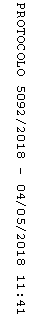 